	Republic of the Philippines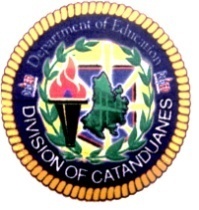 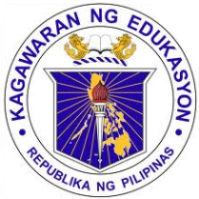 Department of EducationRegion V (Bicol)DIVISION OF CATANDUANESVirac, CatanduanesLesson Plan in Mathematics                                                      MATHEMATICS 5	 Lesson 8:  Creating Problems (with reasonable answers) Involving Factors,Multiples and Divisibility Rules (M5NS- Ic-60)Week 3Objective: Creates problems (with reasonable answers) involving factors, multiples                    And divisibility rules.Prerequisite Concepts and Skills:Mastery of the multiplication basic factsKnowledge on finding the factors, multiples of the given numbersand the divisibility rulesMaterials: flash cards, chart References: K to 12 Grade 5 Curriculum, 21st Century Math 5Instructional Procedure:Preliminary Activities ReviewHave the pupils solve the following problems.What is the smallest 3-digit number divisible by 3? _(102)________At least how much do we need to add to 243 to make it divisible by10? ( 7 )Three pieces of timber have lengths 63 cm, 84 cm, and 105 cm. A sawmill operator needs to cut the timber into logs of equal length. What are the  possible lengths of the logs? (3, 7) A number is divisible by 4, 9, and 12. Find its smallest possible value?( 36 )Motivation    Show a picture of a library. Ask the learners the following questions:What can you see in the picture?Do we have library in our school?What are found in the library? What do you do in the library?What benefit can you get from reading? Explain.Developmental ActivitiesPresentation Present these problems to the class. Ask the pupils to give some questions about the problem.Discuss with the class the problem.Ask: How will you solve the first problem? The second problem?         Emphasize that the first problem involves finding the factors or              numbers that can divide equally the numbers, while the second             problem involves finding the common multiple of the given numbers.           Can you create problems similar to this problem?Performing the ActivitiesGroup the pupils into 4 teams. Ask the groups to create a problems similar to the ones given. Give them enough time to perform the task.Processing the activitiesLet the groups present and discuss the problem they have createdAsk: How did you create a problem similar to the ones given?	Expected answers:We familiarize ourselves with the concept and its application to   real-life situation.We thought of the type of problems we wanted to create.We read some problems similar to the ones given and studied their       Solutions.Reinforcing the Concepts and SkillsHave the pupils create a problem similar to the one below.Bea can run around the park in about 12 minutes and her friends, Hillary, can do it in 16 minutes and Joseph can do it in 20 minutes. If they continue running around the park, how long will it take them to be next to each other again?Mr. Cruz needs to divide a land which measures24 m by 60 m into equal squares. The sides of the square should be a whole number. What are the dimensions of the squares? What is the largest sizeof the square? Ask the pupils to answer the following exercises.Write a question to complete each item. Solve each problem.Eunice and Anne love to collect Philippines stamps. Eunice has 60 stamps while Anne has 100 stamps. They plan to keep theirstamps in an album.Three cyclists, Ron, Red, and Lance start at the same spot. Roncan complete a whole round in 50 minutes,Red in 45 minutes and Lance in 36 minutes. If they all start at 3 o’clock in the afternoon, Give more exercises.Write a problem for the numbers and phrases.24 chocolate cupcakes         32 ube cupcakes60 mocha cupcakesArrange in a boxBiggest number60 Math books72 Science books90 Filipino booksDistributed equally to three classesBooks receivedb. Create some word problems involving factors and multiples.Summarizing the LessonSummarize the lesson by asking: How do we create problems involvingfactors, multiples and divisibility rules with reasonable answers?Have the pupils do the exercises.Create some word problems involving factors and multiples.C. Assessment        a. Create a problem involving factors, multiples and divisibility rules for each set of                 information given below.Create your own word problem involving multiple, factors and divisibility rule with reasonable answer.D. Home Activity                  Create 2 problems involving factors and multiples.                                                                                                                                  Prepared by:                                                                                                                                      MARITA T. TABUZO                                                                                                                                                Teacher                                                                                                                            Juan M. Alberto Memorial E/S  Noted:            ROMEL G. PETAJEN             EPS-1 MathematicsA librarian has new books to be placed in shelves. There were 18 Science books, 24 Math books, and 36 English books. If she wants to have the same number of books in each shelf, What are the possible number of books she could place in each shelf? Kim reads her favorite book in the library every 6 days while Susan reads her book every 8 days. If they start reading on a Monday, when will they read together again?Familiarize oneself with the concept, and its application in  real-life situations.Think of the type of problem you want to create.Read some problems and study their solutions.30 bananas, 60 chicos, and 120pearsput in a small traynumber of trayGirl Scouts Arranging themselves in different formationsLine up by 4, 6, and 8Least number of Girl Scouts present